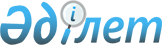 О внесении изменения в постановление акимата Костанайской области от 4 мая 2022 года № 192 "Об утверждении положений отделов образования городов и районов"Постановление акимата Костанайской области от 30 ноября 2022 года № 538
      Акимат Костанайской области ПОСТАНОВЛЯЕТ:
      1. Внести в постановление акимата Костанайской области "Об утверждении положений отделов образования городов и районов" от 4 мая 2022 года № 192 следующее изменение:
      в постановление государственного учреждения "Отдел образования Карабалыкского района" Управления образования акимата Костанайской области, утвержденном указанным постановлением:
      пункт 9 изложить в новой редакции:
      "9. Местонахождение государственного учреждения: Республика Казахстан, 110900, Костанайская область, Карабалыкский район, поселок Карабалык, улица Гагарина, здание 36.".
      2. Государственному учреждению "Управление образования акимата Костанайской области" в установленном законодательством Республики Казахстан порядке обеспечить:
      1) государственную регистрацию внесенного изменения в Положение вышеуказанного юридического лица в органах юстиции;
      2) в течение двадцати календарных дней со дня подписания настоящего постановления направление его копии в электронном виде на казахском и русском языках в филиал республиканского государственного предприятия на праве хозяйственного ведения "Институт законодательства и правовой информации Республики Казахстан" Министерства юстиции Республики Казахстан по Костанайской области для официального опубликования и включения в Эталонный контрольный банк нормативных правовых актов Республики Казахстан;
      3) размещение настоящего постановления на интернет-ресурсе акимата Костанайской области после его официального опубликования.
      3. Контроль за исполнением настоящего постановления возложить на курирующего заместителя акима Костанайской области.
      4. Настоящее постановление вводится в действие со дня его первого официального опубликования.
					© 2012. РГП на ПХВ «Институт законодательства и правовой информации Республики Казахстан» Министерства юстиции Республики Казахстан
				
      Исполняющий обязанности акима Костанайской области 

А. Мухамбетов
